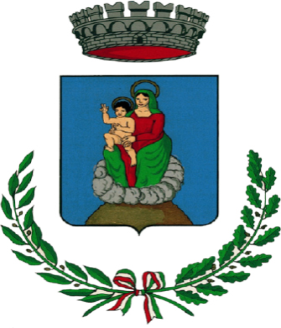 RENDICONTO SEMPLIFICATO PER IL CITTADINOANNO 2018(Art. 11, comma 2 D.Lgs. n. 118/2011 e s.m.i.)PremessaIl rendiconto semplificato per il Cittadino,  disciplinato dall’art. 11, comma 2 del D. Lgs. N. 118/2011 e s.m.i., è un documento che il Comune di Santa Maria a Monte mette a disposizione dei cittadini per una lettura facilitata del rendiconto di gestione 2018, approvato dal Consiglio Comunale con delibera n. 31 del 30.04.2019.E’ il documento che riassume contabilmente l’attività annuale dell’ente, presentando i risultati finanziari, economici e patrimoniali conseguiti nell’esercizio trascorso.Il territorio e le struttureRisultato di amministrazione 2018Il risultato di amministrazione dell’esercizio 2018 è il dato che mostra, in estrema sintesi, l’esito finanziario dell’esercizio che si è chiuso. Il risultato contabile di amministrazione è pari a 3.741.226,58.Il risultato positivo della gestione di competenza è indicativo di una equilibrata capacità dell’Ente di utilizzare le risorse che si sono rese disponibili nel corso dell’esercizio:Quadro generale riassuntivo della gestione di competenza e di cassaIl Bilancio correnteComprende il bilancio delle entrate e delle spese destinate al’ordinario funzionamento dell’ente.Le entrate correnti concorrono a formare le risorse che l’Ente impiega per la copertura delle spese correnti, cioè per coprire il costo dei servizi pubblici e finanziare le spese di funzionamento.Il Comune ha acquisito risorse da:ENTRATE CORRENTI ANNO 2018Le entrate correnti sono state impiegate per finanziare tutte quelle spese correnti destinate a garantire l’ordinario funzionamento dell’ente (acquisto beni e servizi, spese del personale, rimborso interessi mutui, ecc) e finalizzate ad erogare i servizi alla collettività.SPESE CORRENTI ANNO 2018 – CLASSIFICAZIONE PER MISSIONESPESE CORRENTI ANNO 2018 – CLASSIFICAZIONE PER MACROAGGREGATOSpese per il personaleLa dotazione organica del personale al 31.12.2018 è la seguente:Andamento occupazionaleNel corso dell’esercizio 2018 si sono registrate le seguenti variazioni nella dotazione del personale in servizio:I dipendenti in servizio al 31.12.2018 risultano così suddivisi nei diversi settori comunali:Equilibrio del bilancio di parte correnteIl Bilancio investimentiIl Bilancio Investimenti comprende il totale delle entrate e delle spese destinate alla realizzazione di opere pubbliche. ENTRATE IN CONTO CAPITALE ANNO 2018SPESE IN C/CAPITALE ANNO 2018 – CLASSIFICAZIONE PER MISSIONESPESE IN C/CAPITALE ANNO 2018 – CLASSIFICAZIONE PER MACROAGGREGATOEquilibrio del bilancio di parte capitaleI servizi PubbliciRelativamente ai servizi pubblici a domanda individuale, a consuntivo la gestione di questi servizi ha registrato una copertura media del 82,84%, come si desume dal seguente prospetto:Situazione economico patrimonialeIl risultato economico rappresenta un “indicatore sintetico” dell'intera gestione economica del periodo ed è dato dalla differenza tra componenti positivi e negativi della gestione, così come risultanti dal Conto economico.La gestione patrimoniale, nel suo complesso è direttamente correlata con quella economica ed evidenzia la variazione delle voci dell’attivo e del passivo cos’ come risultanti al termine dell’esercizio.Nel nostro Ente il conto del patrimonio mostra al 31 dicembre 2018 i seguenti risultati: Totale Popolazione al 31.12.2018n° 13.158 SUPERFICIE Kmq.38 SUPERFICIE Kmq.38 SUPERFICIE Kmq.38RISORSE IDRICHERISORSE IDRICHERISORSE IDRICHE* Laghi n° 1* Fiumi e Torrenti n° 1STRADESTRADESTRADE* Statali km. 0,00* Provinciali km. 16,00* Comunali km.100,00* Vicinali km. 50,00* Autostrade km. 0,00ImmobiliNumeroTeatro Comunale - Santa Maria a Monte1Centro Polivalente "Peppino Impastato" - Falorni1Auditorium "Galileo Galilei" - Ponticelli1Museo Civico "Beata Diana Giuntini" - Santa Maria a Monte1Museo "Casa Carducci" - Santa Maria a Monte1Strutture scolasticheNumeroNumero postiAsilo Nido136Scuole Materne5260Scuole elementari5530Scuole Medie1300AttrezzatureNumeroMezzi operativi3Veicoli24Personal computer52Fotocopiatrici5IL RISULTATO COMPLESSIVO DELLA GESTIONEGESTIONERESIDUICOMPETENZATOTALEFondo di cassa al 1° gennaio1.585.531,49Riscossioni (+)2.530.295,877.873.567,4810.403.863,35Pagamenti (-)3.472.766,506.423.426,649.896.193,14Saldo di cassa al 31 dicembre2.093.201,70Pagamenti per azioni esecutive non regolarizzate al 31 dicembre0,00Fondo di cassa al 31 dicembre2.093.201,70Residui attivi (crediti)5.803.842,472.878.526,158.682.368,62Residui passivi (debiti)2.455.406,934.252.271,626.707.678,55Fondo Pluriennale Vincolato per spese correnti118.198,75Fondo Pluriennale Vincolato per spese in c/capitale208.466,44AVANZO (+) DISAVANZO (-)3.741.226,58Suddivisione dell’avanzo di amministrazione31/12/2018A) Risultato  di amministrazione al 31/12/2018 3.550.000,00Parte AccantonataFondo crediti di dubbia esigibilità 31/123.550.000,00Fondo rischi spese legali 31/120,00Risprmi da lavoro straordinario5.105,28Fondo spese indennità fine mandato 31/121.742,47Fondo rinnovi contrattuali al 31/1234.354,46B) Totale parte accantonata3.591.202,21Parte VincolataVincoli derivanti da leggi e dai principi contabili0,00Vincoli derivanti da trasferimenti0,00Vincoli per mutuo cassa dd.pp.30.134,50Vincoli formalmente attribuiti dall'ente0,00Altri vincoli da specificare0,00C) Totale parte vincolata30.134,50Parte destinata agli investimentiD) Totale destinato agli investimenti203.725,77E) Totale parte disponibile (E=A-B-C-D)-83.835,90ENTRATEACCERTAMENTIINCASSI 
COMP. +RES.Fondo di cassaall'inizio dell'esercizio1.585.531,49Utilizzo avanzo di amministrazione 503.036,33Fondo pluriennale vincolatodi parte corrente 110.860,56Fondo pluriennale vincolatoin c/capitale179.687,68Titolo 1 - Entrate correnti di natura tributaria, contributiva e perequativa6.806.598,246.022.860,60Titolo 2 - Trasferimenti correnti252.835,73288.486,66Titolo 3 - Entrate extratributarie1.500.052,411.352.444,25Titolo 4 - Entrate in conto capitale 596.132,05721.629,39Titolo 5 - Entrate da riduzione di attività finanziarie0,00838.260,96Totale entrate finali9.949.203,0010.809.213,35Titolo 6 - Accensione di prestiti0,000,00Titolo 7 - Anticipazioni da istituto tesoriere/cassiere0,000,00Titolo 9 - Entrate per conto di terzi e partite di giro1.596.475,201.180.181,49Totale entrate dell'esercizio1.596.475,201.180.181,49TOTALE COMPLESSIVO ENTRATE11.545.678,2011.989.394,84DISAVANZO DELL'ESERCIZIO 0,00SPESEIMPEGNIPAGAMENTI
COMP. +RES.Disavanzo di amministrazione15.050,91Titolo 1 - Spese correnti7.703.134,776.174.960,53Fondo pluriennale vincolato di parte corrente118.198,75Titolo 2 - Spese in conto capitale1.002.521,562.137.222,73Fondo pluriennale vincolato in conto capitale208.466,44Titolo 3 - Spese per incremento di attività finanziarie0,000,00Fondo pluriennale vincolato per spese per incremento di attività finanziarie0,00Totale spese finali9.047.372,438.312.183,26Titolo 4 - Rimborso di prestiti373.566,73373.566,73Titolo 5 - Chiusura Anticipazioni da istituto tesoriere/cassiere0,000,00Titolo 7 - Spese per conto terzi e partite di giro1.596.475,201.210.443,15Titolo I – Entrate correnti di natura tributaria, contributiva e perequativa6.806.598,24I.M.U.2.139.256,31I.M.U. recupero evasione320.000,00I.C.I. recupero evasione120.000,00T.A.S.I.370.000,00T.A.S.I. recupero evasione100.000,00Addizionale IRPEF1.059.348,89Imposta comunale sulla pubblicità e pubbliche affissioni40.288,04TARI1.764.281,00Fondo solidarietà comunale893.424,00Titolo II – Trasferimenti correnti252.835,73Contributi e trasferimenti correnti dello stato98.221,46Contributi e trasferimenti correnti da Amm. Locali154.614,27Titolo III – Entrate extratributarie1.500.052,41Vendita di beni91.000,00Entrate dalla vendita e erogazione di servizi595.287,54Proventi dei beni dell’ente378.206,77Utili netti da aziende 55.500,06Proventi diversi380.058,07TOTALE GENERALE ENTRATE CORRENTI8.603.818,44TITOLO 1 - MISSIONIIMPEGNICOMPETENZA2018MISSIONE 01 - Servizi istituzionali, generali e di gestione2.003.797,16MISSIONE 03 - Ordine pubblico e sicurezza196.583,62MISSIONE 04 - Istruzione e diritto allo studio995.838,40MISSIONE 05 - Tutela e valorizzazione dei beni e attività culturali154.164,20MISSIONE 06 - Politiche giovanili, sport e tempo libero158.618,39MISSIONE 07 - Turismo9.000,00MISSIONE 08 - Assetto del territorio ed edilizia abitativa262.035,19MISSIONE 09 - Sviluppo sostenibile e tutela del territorio e dell'ambiente2.070.120,33MISSIONE 10 - Trasporti e diritto alla mobilità498.170,78MISSIONE 11 - Soccorso civile17.600,00MISSIONE 12 - Diritti sociali, politiche sociali e famiglia1.095.439,91MISSIONE 13 - Tutela della salute27.000,00MISSIONE 14 - Sviluppo economico e competitività126.855,67MISSIONE 15 - Politiche per il lavoro e la formazione professionale7.911,12MISSIONE 17 - Energia e diversificazione delle fonti energetiche80.000,00TOTALE TITOLO 17.703.134,77TITOLO 1 - MACROAGGREGATI2018Redditi da lavoro dipendente2.191.023,73Imposte e tasse a carico dell'ente126.496,09Acquisto di beni e servizi3.690.721,82Trasferimenti correnti1.117.515,16Interessi passivi424.550,56Altre spese per redditi da capitale0,00Rimborsi e poste correttive delle entrate43.595,09Altre spese correnti109.232,32TOTALE MACROAGGREGATI DEL TITOLO 1 - SPESA CORRENTE7.703.134,77CategoriaPosti in organicoPosti occupatiPosti vacantiB330B315141C35296D18144D3330TOTALE746311DIPENDENTI IN SERVIZIO AL 01/01/201863Assunzioni3Cessazioni7DIPENDENTI IN SERVIZIO AL 31/12/201859SettoreDipendenti in servizioDipendenti in servizioDipendenti in servizioDipendenti in servizioSettoreBCDTotaleSettore 1 – Giuridico Amministrativo, Servizi generali e istituzionali e Attività economiche16411Settore 2 – Economico Finanziario e Risorse Umane1438Settore 3 – Politiche del territorio e lavori pubblici0437Settore 4 – Socio Educativo e servizi al cittadino74415Settore 5 – polizia Locale415Settore 6 – Lavori Pubblici, Servizio manutenzione, protezione civile64313Dipendenti al 31.12.201615261859EntrateImporto 2018SpeseImporto 2018Utilizzo avanzo amministrazione per spese correnti (+)49.442,33Disavanzo di amministrazione (+)15.050,91Fondo Pluriennale Vincolato per spese correnti iscritto in entrata (+)110.860,56Fondo Pluriennale Vincolato di parte corrente (+)118.198,75Titolo 1 - Entrate di natura tributaria (+)6.806.598,24Titolo 1 - Spese correnti (+)7.703.134,77Titolo 2 - Trasferimenti correnti (+)252.835,73Titolo 4 - Rimborso di prestiti (+)373.566,73Titolo 3 - Entrate Extratributarie (+)1.500.052,41Totale Titoli 1+2+3+fpv+avanzo8.719.789,27Totale Titoli 1+4+fpv+disavanzo8.209.951,16Entrate Titolo 4.02.06 - Contributi agli investimenti  direttamente destinati al rimborso dei prestiti da  amministrazioni pubbliche (+)0,00Spesa Titolo 2.04 - Altri trasferimenti in conto capitale (+)0,00Entrate di parte capitale destinate a spese correnti in base a specifiche disposizioni di legge o dei principi contabili (+)0,00Entrate di parte corrente destinate a spese di investimento in base a specifiche disposizione di legge o dei principi contabili (-)0,00Entrate da accensione di prestiti destinate a estinzione anticipata dei prestiti (+)0,00Totale Rettifiche0,00Totale Rettifiche0,00TOTALE ENTRATA8.719.789,27TOTALE SPESA8.209.951,16Risultato del Bilancio Corrente (ENTRATA - SPESA)509.838,11TITOLO 4 - TIPOLOGIEACCERTAMENTICOMPETENZA2018Tipologia 100: Tributi in conto capitale0,00Tipologia 200: Contributi agli investimenti0,00Tipologia 300: Altri trasferimenti in conto capitale38.854,00Tipologia 400: Entrate da alienazione di beni materiali e immateriali262.984,60Tipologia 500: Altre entrate in conto capitale294.293,45Totale TITOLO 4 (40000): Entrate in conto capitale596.132,05TITOLO 2 - MISSIONIIMPEGNICOMPETENZA2018MISSIONE 01 - Servizi istituzionali, generali e di gestione197.130,61MISSIONE 04 - Istruzione e diritto allo studio179.076,73MISSIONE 06 - Politiche giovanili, sport e tempo libero19.880,00MISSIONE 10 - Trasporti e diritto alla mobilità580.450,85MISSIONE 12 - Diritti sociali, politiche sociali e famiglia25.983,37TOTALE TITOLO 21.002.521,56TITOLO 2 - MACROAGGREGATI2018Tributi in conto capitale a carico dell'ente0,00Interventi fissi lordi e acquisto di terreni1.002.521,56Contributi agli investimenti0,00Altri trasferimenti in conto capitale0,00Altre spese in conto capitale0,00TOTALE MACROAGGREGATI DEL TITOLO 2 - SPESE IN CONTO CAPITALE1.002.521,56EntrateImporto 2018SpeseSpeseSpeseSpeseImporto 2018Utilizzo avanzo amministrazione per spese investimenti (+)453.594,00Fondo pluriennale vincolato in conto capitale (+)Fondo pluriennale vincolato in conto capitale (+)Fondo pluriennale vincolato in conto capitale (+)Fondo pluriennale vincolato in conto capitale (+)208.466,44Fondo pluriennale vincolato per spese in conto capitale iscritto in entrata (+)179.687,68Fondo Pluriennale Vincolato per spese per incremento di attività finanziarie - Titolo 3.01 (+)Fondo Pluriennale Vincolato per spese per incremento di attività finanziarie - Titolo 3.01 (+)Fondo Pluriennale Vincolato per spese per incremento di attività finanziarie - Titolo 3.01 (+)Fondo Pluriennale Vincolato per spese per incremento di attività finanziarie - Titolo 3.01 (+)0,00Titolo 4 - Entrate in conto capitale (+)596.132,05Titolo 2 - Spese in conto capitale (+)Titolo 2 - Spese in conto capitale (+)Titolo 2 - Spese in conto capitale (+)Titolo 2 - Spese in conto capitale (+)1.002.521,56Titolo 5 - Entrate da riduzione attività finanziarie (+)0,00Titolo 3.01 - Spese per acquisizione di attività finanziarie (+)Titolo 3.01 - Spese per acquisizione di attività finanziarie (+)Titolo 3.01 - Spese per acquisizione di attività finanziarie (+)Titolo 3.01 - Spese per acquisizione di attività finanziarie (+)0,00Titolo 6 - Accensione prestiti (+)0,00Totale Titoli 4+5+6+fpv+avanzo1.229.413,73Totale Titoli 2+3.01+fpvTotale Titoli 2+3.01+fpvTotale Titoli 2+3.01+fpvTotale Titoli 2+3.01+fpv1.210.988,00Entrate Titolo 4.02.06 - Contributi agli investimenti  direttamente destinati al rimborso dei prestiti da  amministrazioni pubbliche (-)0,00Spesa Titolo 2.04 - Altri trasferimenti in conto capitale (-)Spesa Titolo 2.04 - Altri trasferimenti in conto capitale (-)Spesa Titolo 2.04 - Altri trasferimenti in conto capitale (-)Spesa Titolo 2.04 - Altri trasferimenti in conto capitale (-)0,00Entrate di parte capitale destinate a spese correnti in base a specifiche disposizioni di legge o dei principi contabili (-)0,00Entrate di parte corrente destinate a spese di investimento in base a specifiche disposizione di legge o dei principi contabili (+)0,00Entrate da accensione di prestiti destinate a estinzione anticipata dei prestiti (-)0,00Entrate Titolo 5.02 - Riscossione crediti breve termine (-)0,00Entrate Titolo 5.03 - Riscossione crediti di medio-lungo termine (-)0,00Entrate Titolo 5.04 relative a Altre entrate per riduzioni di attività finanziaria (-)0,00Totale Rettifiche0,00Totale RettificheTotale RettificheTotale RettificheTotale Rettifiche0,00TOTALE ENTRATA1.229.413,73TOTALE SPESATOTALE SPESATOTALE SPESATOTALE SPESA1.210.988,00Risultato del Bilancio Investimenti (ENTRATA - SPESA)Risultato del Bilancio Investimenti (ENTRATA - SPESA)Risultato del Bilancio Investimenti (ENTRATA - SPESA)Risultato del Bilancio Investimenti (ENTRATA - SPESA)18.425,73DETTAGLIO DEI PROVENTI E DEI COSTI DEI SERVIZIDETTAGLIO DEI PROVENTI E DEI COSTI DEI SERVIZIDETTAGLIO DEI PROVENTI E DEI COSTI DEI SERVIZIDETTAGLIO DEI PROVENTI E DEI COSTI DEI SERVIZIDETTAGLIO DEI PROVENTI E DEI COSTI DEI SERVIZIProventi Costi Saldo % di copertura realizzata Asilo nido € 114.030,41 € 151.994,18 -€ 37.963,77 75,02% Mense scolastiche € 239.356,80 € 300.234,75 -€ 60.877,95 79,72% Musei e pinacoteche € 610,00 € 20.478,56 -€ 19.868,56 2,98% Trasporti funebri, pompe funebri, illuminazione votiva € 133.755,03 € 118.972,26 € 14.782,77 112,43% Totali € 487.752,24 € 591.679,75 -€ 103.927,51 82,44% IL RISULTATO ECONOMICO DELLA GESTIONE2018a) Componenti positivi della gestione8.500.821,79b) Componenti negativi della gestione8.704.347,54Differenza fra comp. positivi e negativi della gestione (a-b)-203.525,75c) Proventi ed oneri finanziari-369.050,50d) Rettifiche di valore attività finanziarie0,00e) Proventi ed oneri straordinari245.339,52Risultato prima delle imposte (a-b+c+d+e)-327.236,73Imposte125.367,67Risultato economico d'esercizio-452.604,40STATO PATRIMONIALEAttivo31/12/201831/12/2017Immobilizzazioni immateriali91.742,359.564,50Immobilizzazioni materiali37.847.942,2738.026.499,41Immobilizzazioni finanziarie1.177.106,55706.832,54Totale immobilizzazioni39.116.791,1738.742.896,45Rimanenze0,000,00Crediti5.368.373,326.522.312,48Altre attività finanziarie0,000,00Disponibilità liquide1.585.531,491.441.083,78Totale attivo circolante5.135.629,625.368.373,32Ratei e Risconti0,000,00TOTALE ATTIVO46.345.622,4945.696.801,26PassivoPatrimonio Netto22.970.222,2522.658.259,18Fondo rischi e oneri41.202,210,00Trattamento di fine rapporto0,000,00Debiti17.039.467,6716.743.811,72Ratei e Risconti6.294.730,366.294.730,36TOTALE PASSIVO46.345.622,4945.696.801,26